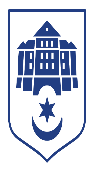 ТЕРНОПІЛЬСЬКА МІСЬКА РАДАУправління соціальної політики
м. Тернопіль, вул. Лисенка, 8, 46002 тел.: (0352) 23 56 70, e-mail: ternopil@sobes-ter.gov.uaЗвіт щодо виданої та отриманої гуманітарної допомоги станом на 01.11.2023 В Тернопільському міському територіальному центрі соціального обслуговування населення (надання соціальних послуг) продовжує діяти Гуманітарний штаб для забезпечення продуктами харчування внутрішньо переміщених осіб, які зареєстровані в управлінні соціальної політики ТМР з дітьми до 3-річного віку, осіб з інвалідністю І-ІІ груп, військових. Отримано:Медикаменти                                  507  кгТаблетки (літні аптечки)                       90000 штАптечки                                           3200 шт        Генератори                                      35 шт Транспортний засіб Ford Transit   1 шт Телеантени Telestar HD TV SAT   5 шт         Продукти харчування                     34871  кгМінеральна вода негазована          9320 л Корм для тварин                              882 кгЗасоби гігієни                                   715 кг          Пакунок малюка BABYBOX          108 штРанці шкільні                                    735 штКанцелярські товари                       1536 кгЗасоби реабілітації(милиці)           40 шт     Промислові товари                          19595 кг      (одяг, термобілизна, взуття, спальники та ін.) Видано:Медикаменти                                 613  кг         лікувальні заклади, доп.арміїАптечки                                          1354  шт.     захисники та захисниці    Таблетки  (аптечки літні)             48150 шт     захисники та захисниці    Генератори                                     18 шт           надано організаціямТелеантени Telestar HD TV SAT  2 шт	     допомога арміїПродукти харчування                    36106 кг      ВПО, тернополяниКорм для тварин                             882 кг          центр стерилізаціїРанці шкільні			       735 шт	       освітні закладиКанцелярське приладдя		       1536 кг	       освітні закладиЗасоби гігієни                                  613  кг         тернополяни, доп.арміїТермобілизна  ROCK                       1110 шт      захисники та захисниці    Пакунок малюка BABYBOX           103 шт        сім’ї в яких народилась дитина з числа ВПО, військовослужбовців та малозабезпечених -    Промислові товари  	17364 кг  ВПО, доп.армії, тернополяни-     Мінеральна вода негазована              2580 л   тернополяни, ВПО, благодійна їдальняГуманітарна допомога видається у робочий час за адресою: м.Тернопіль, вул. Миколи Лисенка, 8а.Всього благодійну допомогу отримали   4540  осіб : ВПО - 2912 осіб, тернополяни  - 1628 осіб.Начальник управління 							Віталій ХОРКАВИЙ